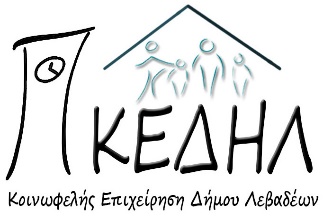  Καραγιαννοπούλου 1                                                                                     Λιβαδειά, 11/02/2020 Γραφείο: Αριστοφάνους ,Λιβαδειά                                                             Αρ. Πρωτ.: 264ΠΡΟΣΚΛΗΣΗ ΕΚΔΗΛΩΣΗΣ ΕΝΔΙΑΦΕΡΟΝΤΟΣ ΓΙΑ ΤΗΝ ΠΑΡΟΧΗ ΥΠΗΡΕΣΙΩΝ ΑΣΦΑΛΙΣΗΣ ΤΩΝ ΕΚΜΙΣΘΩΜΕΝΩΝ ΔΙΑΜΕΡΙΣΜΑΤΩΝ, ΓΡΑΦΕΙΩΝ ΔΙΟΙΚΗΣΗΣ ΚΑΙ ΑΠΟΘΗΚΗΣ ΤΗΣ Κ.Ε.ΔΗ.Λ.,συνολικού ποσού 5.482,39€ (συμπ/νου του Φ.Π.Α.)Η Κοινωφελής Επιχείρηση του Δήμου Λεβαδέων προβαίνει σε πρόσκληση εκδήλωσης ενδιαφέροντος για την Παροχή υπηρεσιών ασφάλισης των εκμισθωμένων διαμερισμάτων, των γαρφείων διοίκησης και της αποθήκης στο πλαίσιο υλοποίησης του Προγράμματος Μίσθωσης διαμερισμάτων σε αιτούντες άσυλο στη Λιβαδειά, έτους 2020 βάσει συμφωνίας της επιχείρησης με την Ύπατη Αρμοστεία του ΟΗΕ για τους Πρόσφυγες (πρ/σμου 5.482,39 € με ΦΠΑ).	Προσκαλεί φυσικά ή νομικά πρόσωπα ή ενώσεις προσώπων, να υποβάλλουν σφραγισμένη ΟΙΚΟΝΟΜΙΚΗ ΠΡΟΣΦΟΡΑ έως την Τρίτη 18 Φεβρουαρίου 2020 και ώρα 14:00 , στα γραφεία της Κ.Ε.ΔΗ.Λ. στο Δήμο Λεβαδέων (3ος όροφος, γραφείο 6).	Η προμήθεια θα εκτελεστεί με την διαδικασία της απ’ ευθείας ανάθεσης, σύμφωνα με τις διατάξεις του Ν. 4412/2016 και με κριτήριο επιλογής την πλέον συμφέρουσα από οικονομική άποψη προσφορά αποκλειστικά βάσει τιμής (χαμηλότερης).ΠΕΡΙΕΧΟΜΕΝΟ ΠΡΟΣΦΟΡΑΣ – ΤΟΠΟΣ ΥΠΟΒΟΛΗΣΗ προσφορά υποβάλλεται σε καλά σφραγισμένο φάκελο (κυρίως φάκελος):Μέσα στον κυρίως  φάκελο, σύμφωνα με τις διατάξεις των παρ.2 και 3 του άρθρου 80 του Ν.4412/2016 ως δικαιολογητικά για την απόδειξη της μη συνδρομής των λόγων αποκλεισμού από διαδικασίες σύναψης δημοσίων συμβάσεων των παρ. 1 και 2 του άρθρου 73 του Ν.4412/2016, θα υπάρχουν:	Α. ΔΙΚΑΙΟΛΟΓΗΤΙΚΑ ΣΥΜΜΕΤΟΧΗΣ(Ξεχωριστός φάκελος όπου θα αναγράφεται εξωτερικά ΔΙΚΑΙΟΛΟΓΗΤΙΚΑ ΣΥΜΜΕΤΟΧΗΣ)Πρόσφατο πιστοποιητικό από την αρμόδια αρχή από το οποίο να προκύπτει ότι είναι ενήμεροι ως προς τις α) φορολογικές, β) ασφαλιστικές υποχρεώσεις ΙΚΑ ( Ε.Φ.Κ.Α.) και Ο.Α.Ε.Ε. (Ε.Φ.Κ.Α.), καθώς και γ) ποινικό μητρώο από την αρμόδια δικαστική αρχή, από το οποίο να προκύπτει ότι δεν έχει καταδικαστεί σε αδίκημα σχετικό με την άσκηση της επαγγελματικής του δραστηριότητας κατά την ημέρα του διαγωνισμού, δ) πρόσφατη εκτύπωση μέσω TAXISNET, ενεργούς δραστηριότητας επιτηδεύματος.Για το υπ’αριθμ. γ δύναται να προσκομισθεί αντίγραφο αίτησης για τη χορήγηση    αποσπάσματος ποινικού μητρώου.Όταν πρόκειται για νομικά πρόσωπα με τα απαραίτητα νομιμοποιητικά έγγραφα ( καταστατικό, ΦΕΚ, κλπ ) ώστε να προκύπτει ο διαχειριστής του νομικού προσώπου, τα μέλη κλπ.         Β. ΟΙΚΟΝΟΜΙΚΗ ΠΡΟΣΦΟΡΑ(Ξεχωριστός φάκελος όπου θα αναγράφεται εξωτερικά ΟΙΚΟΝΟΜΙΚΗ ΠΡΟΣΦΟΡΑ)	Υποφάκελος καλά σφραγισμένος με την οικονομική προσφορά η οποία δεν πρέπει να έχει ξύσματα, σβησίματα, προσθήκες, σημειώσεις και διορθώσεις.Εφόσον τα παραπάνω δικαιολογητικά ( Α φάκελος – δικαιολογητικά συμμετοχής) δεν είναι πλήρη, η προσφορά θεωρείται ελλιπής και δε λαμβάνεται υπόψη. Στην περίπτωση αυτή επιστρέφεται χωρίς να ανοιχθεί ο Β σφραγισμένος φάκελος που περιέχει την ΟΙΚΟΝΟΜΙΚΗ ΠΡΟΣΦΟΡΑ.Επισυνάπτεται : Η υπ΄ αρίθμ. 176.31.01.2020 Μελέτη του Τμήματος Παροχών και Προμηθειών της Κ.Ε.ΔΗ.Λ.Πληροφορίες στο τηλέφωνο 22610-88683 (κος Λαμπριτζής Ιωάννης) και 22613-50848 (κα Ζούβελου Ελένη) τις εργάσιμες ημέρες και ώρες.                                                                                    Ο Πρόεδρος της Κ.Ε.ΔΗ.Λ.                                                                                     Τσεσμετζής Εμμανουήλ